A Comparison of the Effects of Preterm Birth and Institutional Deprivation on Child Temperament Lucia Miranda Reyes1, Julia Jaekel1,2, Jana Kreppner3, Dieter Wolke2, Edmund Sonuga-Barke4Author NoteDepartment of Child & Family Studies, University of Tennessee, Knoxville, U.S.Department of Psychology, University of Warwick, U.K.Centre for Innovation in Mental Health, Department of Psychology, University of Southampton, U.K.Department of Child & Adolescent Psychiatry, Institute of Psychiatry, Psychology and Neuroscience, King’s College London, U.K.AcknowledgementsData collection in the Bavarian Longitudinal Study was supported by grants PKE24, JUG14, 01EP9504, and 01ER0801 from the German Federal Ministry of Education and Science (BMBF). Data collection in the English and Romanian Adoptees Study was supported by grants 3700295 from the U.K. Medical Research Council and OPD/00248/G from the U.K. Department of Health. AbstractBoth preterm birth and early institutional deprivation are associated with neurodevelopmental impairment – with both shared and distinctive features. To explore shared underlying mechanisms, this study directly compared effects of these putative risk factors on temperament profiles in six-year-olds: Children born very preterm (<32 weeks gestation) or at very low birthweight (<1500g) from the Bavarian Longitudinal Study (n=299); and children who experienced > 6 months of deprivation in Romanian institutions from the English and Romanian Adoptees Study (n=101). The former were compared with 311 healthy term born controls and the latter with 52 non-deprived adoptees. At 6 years, temperament was assessed via parent reports across 5 dimensions: effortful control, activity, shyness, emotionality, and sociability. Very preterm/very low birthweight and post-institutionalized children showed similarly aberrant profiles in terms of lower effortful control (preterm = -0.50 [95% CI= -0.67 to -0.33]; post-institutionalized = -0.48 [-0.82 to -0.14]) compared to their respective controls. Additionally, post-institutionalized children showed higher activity, whereas very preterm/very low birthweight children showed lower shyness. Preterm birth and early institutionalization are similarly associated with poorer effortful control, which might contribute to long-term vulnerability. More research is needed to examine temperamental processes as common mediators of negative long-term outcomes following early adversity. Key words: preterm birth; institutional deprivation; behavior regulation, early adversityThe growing child’s brain can be adversely affected by exposures to a variety of physical and social risks during the pre-, peri-, and early post-natal periods, contributing to the emergence of neuro-developmental problems that can last across the life span (Desplats, 2015; Gilman et al., 2017). Different types of early risks may operate via unique mechanisms, and recent frameworks distinguish inadequate environmental input (e.g. neglect, deprivation) from unwanted input (e.g. threat, abuse), suggesting that each experience’s impact is characterized by specific neurodevelopmental consequences (Humphreys & Zeanah, 2015; McLaughlin, Sheridan, & Lambert, 2014). However, few studies differentiate between types of inadequate inputs or directly compare the developmental profiles of individuals exposed to different forms of severe early adversity (Dong et al., 2004). Understanding if different types of early adversity confer similar or different vulnerabilities for development is crucial for the design of preventive interventions (McCrory, Gerin, & Viding, 2017). Comparing child outcomes after different types of adverse exposures may illuminate these mechanisms by identifying potentially shared neurodevelopmental pathways. Preterm Birth The earliest forms of developmental risk exposure may occur in-utero and during the first few weeks of life. Preterm birth (<37 weeks gestation) is a marker for prenatal adversities and has been associated with various risk factors, including maternal stress, social adversity, Black ethnicity, infection/inflammation, and preconception/prenatal smoking. Prematurity is also related to clinician decision to deliver early and by caesarean section, for example, due to multiple fetuses after fertility treatment in often more socially advantaged women (Chawanpaiboon et al., 2019). However, the mechanisms linking these factors to birth outcomes are not clear, and up to 78% of the variance in the risk of preterm birth remains unexplained (Goldenberg, Culhane, Iams & Romero, 2008; Raisanen, Gissler, Saari, Kramer, & Heinonen, 2013). Preterm neonates often suffer from immaturity of organs, superimposed complications (Volpe, 2009), exposure to pain and stress due to medical treatment (Grunau, 2013), and restricted interactions with caregivers during the first weeks to months of life (Milgrom et al., 2010). As a consequence, preterm children are at risk for various neurodevelopmental problems (Cheong et al., 2017), and the risk is greatest for those born with lowest gestational age (Linsell, Malouf, Morris, Kurinczuk, & Marlow, 2015; Narberhaus et al., 2007). Children born very preterm (<32 weeks gestation; VP) or with a very low birth weight (<1,500 grams; VLBW) suffer from increased vulnerability to problems across cognitive, emotional, social and behavioral domains (Wolke et al., 2015; Woodward et al., 2009). Researchers agree that both biological vulnerability (such as brain injuries) and early environmental adversities (medical procedures and limited contact with parents) contribute to the emergence of these problems (Montagna & Nosarti, 2016). Institutional Deprivation Environments such as childhood institutions that lack adequate, loving caregivers and stimuli can also result in severe socioemotional deprivation in the first few months and years of life. In the socio-political context of the Ceausescu regime from the late 1960s to 1980s in Romania, antecedents of childhood institutionalization likely included severe maternal stress, in-utero malnutrition, social adversity, and potential prenatal exposure to alcohol or other harmful substances (Morrison, 2004). Moreover, children who experienced institutionalization typically encountered malnutrition and significant psychosocial neglect due to high child-to-staff ratios, little opportunity to form lasting selective attachments, and limited cognitive stimulation (Castle et al., 1999; McCall, 2013). Even after being adopted, post-institutionalized children have been shown to be at risk for cognitive, behavioral, emotional and social problems (Kreppner et al., 2007). These vulnerabilities are most pronounced for children who were institutionalized for longer periods in early life (Kreppner et al., 2007), suggesting that both timing and duration of experiences are linked to adverse outcomes.Comparing PhenotypesDespite clear differences in the nature of these experiences, both extreme prematurity and extended institutional deprivation involve severe stress during the first few months of life (Figure 1). Moreover, both experiences lead to strikingly similar socio-emotional and cognitive problems that present during comparable developmental periods (Aarnoudse-Moens, Weisglas-Kuperus, van Goudoever, & Oosterlaan, 2009; Kreppner et al., 2007; Ritchie, Bora, & Woodward, 2015). Prospective longitudinal studies of VP/VLBW and post-institutionalized children report increased risks for inattention, cognitive difficulties, and underachievement (Breeman, Jaekel, Baumann, Bartmann, & Wolke, 2016; Breeman, Jaekel, Baumann, Bartmann, & Wolke, 2015; Kennedy et al., 2016; Sonuga-Barke et al., 2017). Additionally, both populations show deficits in social cognition (Tarullo, Bruce, & Gunnar, 2007; Williamson & Jakobson, 2014), peer problems (Delobel-Ayoub et al., 2006; Gunnar & Van Dulmen, 2007; Sonuga-Barke, Schlotz, & Kreppner, 2010; Wolke, Baumann, Strauss, Johnson, & Marlow, 2015), and less positive engagement in interactions with adults (Kreppner, O'Connor, Dunn, & Andersen‐Wood, 1999; Reyes, Jaekel, & Wolke, 2019). – Figure 1 about here –However, unique features of each phenotype have also been reported. For instance, individuals born preterm have been described as more shy and withdrawn than their full-term counterparts (Eryigit-Madzwamuse, Strauss, Baumann, Bartmann, & Wolke, 2015; Pyhälä et al., 2009; Schmidt, Miskovic, Boyle, & Saigal, 2008), whereas post-institutionalized children are at risk for indiscriminate friendliness and social disinhibition (Bruce, Tarullo, & Gunnar, 2009; Kumsta et al., 2010; Rutter et al., 2007). Additionally, while both experiences have been linked to symptoms of Attention-Deficit/Hyperactivity Disorder (ADHD; Kreppner, O'Connor, Rutter, & English and Romanian Adoptees Team, 2001; Lindström, Lindblad, & Hjern, 2011), it has been emphasized that the ADHD phenotype in both samples may be distinct in contrast to highly heritable ADHD in normal population samples. Thus, VP/VLBW birth appears to be specifically related to the inattentive but not the hyperactive/impulsive subtype of ADHD (Jaekel, Wolke, & Bartmann, 2013; Johnson & Wolke, 2013).  Inattention appears to predominate in post-institutionalized samples as well (Kennedy et al., 2016), but there is also considerable overlap with disinhibited social engagement (Kreppner et al., 2001, Roy et al., 2004). At the same time, the phenotypic characterization of deprivation-related inattention and overactivity also shared features with ADHD in non-deprived samples (Stevens et al., 2008). Therefore, it is unclear whether these distinct risk experiences of VP/VLBW and early institutionalization share similar neurodevelopmental pathways to long-term socioemotional and behavioral outcomes, or whether different pathways may be implicated (Bendersky & Lewis, 1994; Rathbone et al., 2011). Temperament as a developmental pathwayThe development of temperament may constitute a potential mechanism through which early adversity shapes long-term outcomes (Nigg, 2006). Temperament is a multidimensional construct thought to emerge from an interplay of biological and environmental influences (Groh et al., 2017). Temperamental dispositions reflect variation in both reactivity and regulation that modulate the expression of traits such as sociability, emotionality, effortful control, shyness, and activity levels (Buss & Plomin, 1984; Rothbart, 2007; Shiner et al., 2012). These traits may underlie behavioral problems associated with VP/VLBW and institutional deprivation to different extents. Indeed, the literature described above suggests that VP/VLBW birth and institutional deprivation confer risks for similar problems in some aspects of regulation (e.g. effortful control; Jaekel et al., 2013a; Stevens et al., 2008) but also different risks in other aspects (e.g. hyperactivity in post-institutionalized samples, shyness in VP/VLBW samples; Eryigit-Madzwamuse et al., 2015; Rutter et al., 2007). Despite evidence that preterm birth and prolonged institutional deprivation may influence temperamental profiles (Bos et al., 2011; Hughes, Shults, McGrath, & Medoff-Cooper, 2002), the degree to which these two experiences impact temperamental variation in similar or different ways has not been studied.  Longitudinal cohort studies present an avenue for cross-validation of data across different types of childhood adversity. Specifically, the Bavarian Longitudinal Study (BLS) of preterm children and the English and Romanian Adoptees (ERA) Study of post-institutionalized children share strikingly similar assessment methods and timing. Both studies have assessed early adversity and developmental outcomes across childhood. Thus, to identify the extent to which early biological (VP/VLBW birth) or environmental (institutional deprivation) adversities shape the development of temperament in similar or different ways (see Figure 1), the current study investigated the temperament of VP/VLBW and post-institutionalized children at age 6 years. Based on the literature, it was hypothesized that (1) VP/VLBW and post-institutionalized children would show similarly aberrant temperamental profiles across three domains of temperament: effortful control, emotionality, and sociability, but (2) different profiles for activity (i.e., elevated in post-institutionalized) and (3) shyness (i.e., elevated in VP/VLBW).Method​Data from the BLS and ERA were harmonized (as described below) and compared. Both unique cohorts have comparatively assessed early adversity, temperament, and developmental outcomes across childhood with similar methods and timing. The current study included data from both studies from birth until the age of 6 years. Sample Description and ParticipantsEnglish and Romanian Adoptees Study (ERA). The original study drew from 324 Romanian children that had been adopted into English families between February 1990 and September 1992 through the UK Department of Health and the Home Office (Rutter, 1998). All children were younger than 42 months at time of entry to the U.K., and stratified sampling was applied within specific 6-month age bands. The target number of children was 13 boys and 13 girls placed between 0 and 3 months, 13 boys and 13 girls placed between 3 and 6 months, and 10 children of each gender for each of the subsequent 6-month age band up to 42 months. Random selection was used within age bands, but older age bands had fewer children than the target, and thus all were included in these cases. The final sample comprised of 165 Romanian children, 144 of whom were adopted from institutions, and 21 from very depriving family settings. Of the 144 post-institutionalized children, 123 (85%) had spent their entire life in the institutional setting prior to entering the UK, and thus the time of placement typically indicated the amount of time in institutional rearing. A further 10% had spent at least half of their life in an institution, and another 5% had shorter periods of institutionalization. A comparison group of within-UK adoptees that had not experienced previous institutional care or other forms of severe abuse or neglect, and that had been placed with their families before six months of age was recruited through local authorities and voluntary adoption agencies. Further details regarding the sample are presented in (Rutter, Sonuga‐Barke, & Castle, 2010). Because prior research has established a distinction in the effects of institutional deprivation that lasts less than 6 months from deprivation that lasts longer (Kreppner et al., 2007), the current study only included children that spent more than 6 months in depriving conditions and that were assessed at 6 years of age (n=101) as well as the respective comparison group (n=52).  Bavarian Longitudinal Study (BLS). The Bavarian Longitudinal Study is a prospective geographically defined whole population study of neonatal at-risk children. Of all the infants born between January 1985 and March 1986 in Bavaria, 682 were VP/VLBW. One hundred and seventy-three of these children died during the initial hospitalization and 7 died during the first 6 years of life. Seven parents did not consent to participate, and 47 families were excluded because they could not be assessed due to language barriers. Of the VLBW/VP group, 316 participated in the 6-year follow up. In addition, from 916 healthy infants born after 36 weeks who received normal postnatal care in the same hospitals in Bavaria, 350 were recruited at birth during the same period and selected to match the overall distribution of child sex, family socio-economic status, and maternal age of the VLBW⁄VP group. Of the comparison group, 342 participated in the 6-year follow up. Further details of the study design are outlined elsewhere (Jaekel, Wolke, & Chernova, 2012). After matching BLS participants based on ERA demographics (see Measures section), the final BLS sample included 299 VP/VLBW children and 311 healthy full-term controls.Measures 	Gestational age and birth weight. In the BLS, gestational age was determined from maternal reports of the last menstrual period and serial ultrasounds during pregnancy, and birth weight was obtained from hospital birth records. In the ERA, birth weight was obtained from children’s adoption records. Gestational age data was not available. Demographic variables. In the BLS, family socio-economic status (SES) was based on maternal and paternal highest education and occupational status and coded into the following six categories: (1) lower lower class, (2) upper lower class, (3) lower middle class, (4) upper middle class, (5) lower upper class, and (6) upper upper class (Bauer, 1988). In the ERA, SES was determined from paternal and maternal occupational status with the registers general social class classifications, yielding the following ‘household status’ categories: (1) unskilled occupations; (2) partly skilled occupations; (3) skilled occupations, manual; (4) skilled occupations, non-manual; (5) managerial and technical occupations; and (6) professional occupations. Because there were no individuals in the lowest SES category in the ERA, BLS individuals in the lowest SES category were excluded for the current analyses, in order to match ERA demographics. Categories in both samples were then recoded to range from 1 (low SES) to 5 (high SES).  Parent report of child’s temperament. When the children in each cohort were six years old, their parents completed the Emotionality, Activity, and Sociability (EAS) questionnaire, parent version (Buss & Plomin, 1984). Because the BLS and ERA used slightly different versions of the assessment, responses were harmonized at the item-level for this comparison (for details, see Appendix) and exploratory factor analyses were performed to ensure appropriate factor loadings. There was acceptable reliability for temperament subscales in both samples (Cronbach’s alpha for sociability: BLS=.74, ERA=.79; Shyness, BLS=. 96, ERA=.71; activity: BLS= .75, ERA=.88; emotionality: BLS= .70 ERA= .70; effortful control: BLS= .82, ERA= .73), thus confirming construct-validity across populations. 	Statistical analyses 	All analyses were performed using SPSS v. 24 (Chicago, IL). Continuous scores on the temperament assessment subscales were z-standardized based on each study’s control group scores. Bootstrapped independent samples t-tests were performed to compare means and 95% confidence intervals for scores between index groups and respective controls (Figure 2). Additionally, linear regressions were performed to estimate the difference in z-scores between each risk group and its respective control group within each study (i.e., BLS and ERA) controlling for relevant study-specific confounders. Finally, linear regressions were performed to compare z-scores between both risk groups (VP/VLBW vs. post-institutionalized) across studies, controlling for relevant confounders.ResultsDescriptive characteristics for each risk sample and its respective control group are presented in Table 1. Per study design in the BLS, the VP/VLBW group differed from its respective control group in birth weight and gestational age, but there were no significant differences in child sex or SES. In the ERA, the post-institutionalized group differed statistically from its respective control group in child sex and birth weight (i.e., fewer males and lower birth weight than controls), as well as history of institutionalization. – Table 1 about here – Table 2 displays means of temperament z-scores and standardized regression coefficients indicating differences in scores for each study’s risk group compared to its respective control group. Sex and birthweight were controlled in the ERA regression analyses, since these demographic variables were statistically different between the risk and control group. Because there were missing data on birthweight for the post-institutionalized group, results are presented separately controlling for sex only (i.e., full data; n=101) and controlling for both sex and birthweight (n=87). Table 2 shows that the significance of results remained the same in both cases. – Table 2 about here –Table 3 presents the comparison of descriptive characteristics between both risk groups (VP/VLBW and post-institutionalized) across studies. By study design, risk groups differed in birth weight. Because the groups also differed in SES, analyses were controlled for SES. – Table 3 about here –Figure 2 displays the comparison of z-scores (a) for each risk group compared to its respective control group, and (b) between both risk groups across studies. As hypothesized, VP/VLBW and post-institutionalized children showed similarly aberrant temperamental profiles in terms of significantly lower effortful control (VP/VLBW = -0.50 [95% CI= -0.67 to -0.33]; post-institutionalized = -0.48 [-0.82 to -0.14]) than respective controls. There were no significant effects in either study for emotionality and sociability. In line with hypothesis 2, significantly higher activity than the respective study-specific control group was seen only in the post-institutionalized group (0.35 [0.02 to 0.68]); activity z-scores were also significantly higher in the post-institutionalized group than the VP/VLBW group controlled for SES (-0.12 [-0.53 to -.04]). Interestingly, contrary to hypothesis 3, significantly lower shyness than the study-specific control group was seen only in the VP/VLBW group (-0.17 [-0.33 to -0.01]); however, shyness z-scores were not statistically different between the VP/VLBW and post-institutionalized groups.  – Figure 2 about here – Discussion	Uncovering mechanisms through which early adversity impacts children’s later functional outcomes is essential to the identification of risk factors and early interventions. This is the first study to directly compare the effects of severe preterm birth and extended institutional deprivation on children’s temperament at 6 years. Consistent with our first hypothesis, our findings reveal that VP/VLBW and post-institutionalized children showed similarly aberrant temperamental profiles in effortful control. In line with our second hypothesis, only post-institutionalized children showed higher activity than their study-specific controls; these activity scores were also significantly higher when compared directly to the VP/VLBW group. In contrast and inconsistent with our hypothesis, only VP/VLBW showed significantly lower shyness compared to their respective controls, but these scores were not significantly different when compared to those of the post-institutionalized group. These findings suggest that impaired effortful control abilities may underlie the similarities in long-term functional problems associated with both preterm birth and extreme institutional deprivation (Eryigit Madzwamuse, Baumann, Jaekel, Bartmann, & Wolke, 2015; Sonuga-Barke et al., 2017). Consistent with previous work, our findings indicate that early adversity – including both preterm birth and institutional deprivation – is associated with poorer effortful control abilities (Anderson & Doyle, 2004; Gunnar & Van Dulmen, 2007; Jaekel, Eryigit-Madzwamuse, & Wolke, 2016). These findings may suggest that effortful control abilities are more vulnerable to a sensitive period of development in the earliest months of life than are other dimensions of temperament (Henrichs & Van den Bergh, 2015). Given that children and adolescents’ self-control has also been shown to be malleable (Diamond & Lee, 2011; Piquero, Jennings & Farrington, 2010), and that even small increases in childhood self-control confer long-term benefits (Moffitt et al., 2011), understanding its role in developmental cascades leading from early adversity to adulthood outcomes could shed light on optimal windows for intervention for preterm and post-institutionalized children. For instance, in a large representative sample, Moffitt and colleagues (2011) found that decision-making in adolescence partially mediated the link between childhood self-control and adulthood functioning. Similarly, future studies could test whether comparable mechanisms are evident in preterm and post-institutionalized samples, or whether different pathways characterize trajectories after such extreme early adverse experiences. Because childhood self-control has been shown to predict adulthood outcomes across various sectors of economic burden with strong effect sizes (Caspi et al., 2016), it is critical to understand how different types of early adverse experiences influence individual differences in effortful control and to what extent these may predict the increased difficulties that burden preterm and post-institutionalized adults. Furthermore, whether the overlap in timing and nature of adversities in the two samples included in the current study underlie these similarities in poor effortful control abilities should be further explored. For instance, the restricted caregiver contact in the first few months of life that was likely experienced by both groups could present a shared pathway to similar risk for poor effortful control. Moreover, poor effortful control may have been influenced by common factors that potentially predated both adverse experiences, such as genetic predisposition (Saudino, 2005), maternal stress  during pregnancy (Davis et al., 2007; Lewis, Austin, Knapp, Vaiano, & Galbally, 2015), and in-utero malnutrition (Wachs et al., 2005). Identifying the role of these potential influences is especially warranted, given that our study had limited prenatal information for the post-institutionalized group, and thus our analyses could not control for some prenatal characteristics, such as gestational age, prenatal maternal mental health, and in-utero malnutrition or exposure to toxic substances. Despite such challenges in comparing two different types of early adversities, which have also been acknowledged by other researchers (e.g., Humphreys & Zeanah, 2015), comparisons like the one in the current study are critical to illuminate the mechanisms by which inadequate inputs of different types lead to predictable patterns of functioning (Humphreys & Zeanah, 2015).On the other hand, only institutional deprivation seemed to significantly impact activity, whereas there were no significant differences in activity levels between the VP/VLBW group and respective controls. These findings are consistent with previous studies of preterm children, which have shown that inattention rather than hyperactivity/impulsivity characterizes the preterm phenotype (Jaekel et al., 2013; Johnson & Wolke, 2013). Thus, this evidence appears to support the proposition that ADHD’s hyperactive/impulsive and inattentive symptoms may emerge from distinct determinants (Sonuga-Barke, 2003). Dual-pathway models of ADHD suggest that deficits in executive (i.e., cognitive) control versus motivational control differentially lead to inattentive versus hyperactive/impulsive symptoms respectively (Martel & Nigg, 2006; Sonuga-Barke, 2005). In the current study, two distinct putative risks appear to share a neurodevelopmental pathway associated with executive functioning (i.e., effortful control, which overlaps with attention) but show distinct patterns in what may be conceptualized as motivational control (i.e., high activity levels/impulsivity). Importantly, these findings provide support for capitalizing on the study of brain development in preterm children as a model for understanding the etiology of ADHD inattentive subtype (and its distinctions from the hyperactive subtype) in the general population (Jaekel et al., 2013). Moreover, prolonged lack of adequate caregiving in early life may uniquely shape the development of reward and motivation-related brain circuitry (Dillon et al., 2009; Mehta et al., 2010), contributing to the differential impact of institutional deprivation on hyperactivity. In contrast with previous work, which has found that adults born with extremely low birth weight self-report higher shyness and lower sociability than normal birth weight controls in their early and mid 20s (Eryigit-Madzwamuse et al., 2015b; Schmidt et al., 2008), findings of the current study suggest that at 6 years of age, VP/VLBW children have lower levels of shyness and no differences in sociability compared to controls. While the effects in the current study were not strong (CI: -0.33 to -0.01), these findings may suggest that the withdrawn personality factor seen in adults born VP/VLBW (Eryigit-Madzwamuse et al., 2015) may emerge from additional socialization challenges throughout life – such as increased bullying (Wolke et al., 2015) or difficulties making friends (Heuser, Jaekel, & Wolke, 2017) – rather than from biologically programmed cautiousness or inhibition in early childhood alone. Environmental influences may be especially relevant for later social problems, since VP/VLBW children appear to be more vulnerable to adverse social stimulation (Jaekel, Pluess, Belsky, & Wolke, 2015; Wolke, Jaekel, Hall, & Baumann, 2013). Thus, studies that explore change and continuity in trajectories of preterm children’s social functioning are necessary to disentangle the role of biological and environmental factors that lead to problematic outcomes in preterm adults.  	Nevertheless, it should be noted that the current study explored temperamental variation by comparing risk groups to respective controls rather than exploring behavioral problems or clinical symptoms. Although temperamental variation does not inherently indicate impairment, it may indicate the presence of a “latent vulnerability” (McCrory et al., 2017) that interacts with future stressful events resulting in later behavioral difficulties. Thus, future studies should explore whether the temperamental differences seen in children that experienced specific early adversities persist into adolescence and adulthood, and how they relate to later psychopathology (Martel & Nigg, 2006; Nigg, 2006), as well as considering the role of protective factors and resilience (Van Lieshout et al., 2018; Wolke, 2018).  This study has several strengths. Data came from two unique longitudinal studies of children that had specific abnormal experiences in early childhood and were assessed at the same age, and it included data from matched controls. Data were harmonized at the item level making it possible to compare results of different versions of assessments completed in different countries. Nonetheless, there are some limitations. Although the EAS questionnaire is a widely used and validated instrument (Mathiesen & Tambs, 1999), temperament data in the current study came from parent reports only. Thus, future replications should include multi-informant and observational measures to minimize the potential for bias in parent reports (Seifer, Sameroff, Dickstein, Schiller, & Hayden, 2004). Moreover, there were birth weight differences between the risk and the control group in the ERA (i.e., the post-institutionalized children were not VLBW on average, but they weighed less at birth than English adoptee controls), which were thought to be deprivation-related (e.g., maternal stress and malnutrition during the Ceausescu regime). Nonetheless, as presented in Table 2, controlling for birthweight did not change the significance of findings.In conclusion, results of the current study add to emerging evidence of potentially shared neurodevelopmental pathways between the effects of preterm birth and institutional deprivation on temperament, while pointing to additional differential pathways leading to phenotype-specific neurodevelopmental outcomes. Effortful control abilities may underlie the similar long-term social and behavioral problems associated with both risk experiences. Future studies should explore patterns of childhood temperamental differences as potential common mediators of long-term outcomes following early adversity.ReferencesAarnoudse-Moens, C. S. H., Weisglas-Kuperus, N., van Goudoever, J. B., & Oosterlaan, J. (2009). Meta-analysis of neurobehavioral outcomes in very preterm and/or very low birth weight children. Pediatrics, 124(2), 717-728. doi: 10.1542/peds.2008-2816Anderson, P. J., & Doyle, L. W. (2004). Executive functioning in school-aged children who were born very preterm or with extremely low birth weight in the 1990s. Pediatrics, 114(1), 50-57. doi: 10.1542/peds.114.1.50Bendersky, M., & Lewis, M. (1994). Environmental risk, biological risk, and developmental outcome. Developmental Psychology, 30(4), 484-494. doi: 10.1037/0012-1649.30.4.484Bos, K., Zeanah, C. H., Fox, N. A., Drury, S. S., McLaughlin, K. A., & Nelson, C. A. (2011). Psychiatric outcomes in young children with a history of institutionalization. Harvard Review of Psychiatry, 19(1), 15-24. doi: 10.3109/10673229.2011.549773Breeman, L., Jaekel, J., Baumann, N., Bartmann, P., & Wolke, D. (2016). Attention problems in very preterm children from childhood to adulthood: The Bavarian Longitudinal Study. Journal of Child Psychology and Psychiatry, 57(2), 132-140. doi: 10.1111/jcpp.12456Breeman, L. D., Jaekel, J., Baumann, N., Bartmann, P., & Wolke, D. (2015). Preterm cognitive function into adulthood. Pediatrics, 136(3), 415-423. doi:10.1542/peds.2015-0608Bruce, J., Tarullo, A. R., & Gunnar, M. R. (2009). Disinhibited social behavior among internationally adopted children. Development and Psychopathology, 21(1), 157-171. doi:10.1017/S0954579409000108Buss, A. H., & Plomin, R. (1984). Temperament: Early developing personality traits. Hillsdale, N.J: L. Erlbaum Associates.Caspi, A., Houts, R. M., Belsky, D. W., Harrington, H., Hogan, S., Ramrakha, S., ... & Moffitt, T. E. (2017). Childhood forecasting of a small segment of the population with large economic burden. Nature Human Behaviour, 1(1), 0005. doi: 10.1038/s41562-016-0005 |Castle, J., Groothues, C., Bredenkamp, D., Beckett, C., O'Connor, T., & Rutter, M. (1999). Effects of qualities of early institutional care on cognitive attainment. American Journal of Orthopsychiatry, 69(4), 424. doi: 10.1037/h0080391Chawanpaiboon, S., Vogel, J. P., Moller, A.-B., Lumbiganon, P., Petzold, M., Hogan, D., . . . Gülmezoglu, A. M. (2019). Global, regional, and national estimates of levels of preterm birth in 2014: a systematic review and modelling analysis. The Lancet Global Health, 7(1), e37-e46. doi:10.1016/S2214-109X(18)30451-0Cheong, J. L., Doyle, L. W., Burnett, A. C., Lee, K. J., Walsh, J. M., Potter, C. R., . . . Anderson, P. J. (2017). Association between moderate and late preterm birth and neurodevelopment and social-emotional development at age 2 years. JAMA Pediatrics, 171(4), e164805-e164805 Delobel-Ayoub, M., Kaminski, M., Marret, S., Burguet, A., Marchand, L., N′Guyen, S., . . . Larroque, B. (2006). Behavioral Outcome at 3 Years of Age in Very Preterm Infants: The EPIPAGE Study. Pediatrics, 117(6), 1996. Davis, E. P., Glynn, L. M., Schetter, C. D., Hobel, C., Chicz-Demet, A., & Sandman, C. A. (2007). Prenatal exposure to maternal depression and cortisol influences infant temperament. Journal of the American Academy of Child & Adolescent Psychiatry, 46(6), 737-746. doi: 10.1097/chi.0b013e318047b775Desplats, P. A. (2015). Perinatal programming of neurodevelopment: Epigenetic mechanisms and the prenatal shaping of the brain. Advances in Neurobiology, 10, 335-361. doi: 10.1007/978-1-4939-1372-5_16Diamond, A., & Lee, K. (2011). Interventions shown to aid executive function development in children 4 to 12 years old. Science, 333(6045), 959-964. doi:10.1126/science.1204529Dillon, D. G., Holmes, A. J., Birk, J. L., Brooks, N., Lyons-Ruth, K., & Pizzagalli, D. A. (2009). Childhood adversity is associated with left basal ganglia dysfunction during reward anticipation in adulthood. Biological Psychiatry, 66(3), 206-213. doi: 10.1016/j.biopsych.2009.02.019Dong, M., Anda, R. F., Felitti, V. J., Dube, S. R., Williamson, D. F., Thompson, T. J., . . . Giles, W. H. (2004). The interrelatedness of multiple forms of childhood abuse, neglect, and household dysfunction. Child Abuse & Neglect, 28(7), 771-784. doi: 10.1016/j.chiabu.2004.01.008Eryigit Madzwamuse, S., Baumann, N., Jaekel, J., Bartmann, P., & Wolke, D. (2015). Neuro-cognitive performance of very preterm or very low birth weight adults at 26 years. Journal of Child Psychology & Psychiatry, 56(8), 857-864. doi:10.1111/jcpp.12358Eryigit-Madzwamuse, S., Strauss, V., Baumann, N., Bartmann, P., & Wolke, D. (2015b). Personality of adults who were born very preterm. Archives of Disease in Childhood-Fetal and Neonatal Edition, 100(6), F524-F529. doi: 10.1136/archdischild-2014-308007Gilman, S. E., Hornig, M., Ghassabian, A., Hahn, J., Cherkerzian, S., Albert, P. S., . . . Goldstein, J. M. (2017). Socioeconomic disadvantage, gestational immune activity, and neurodevelopment in early childhood. Proceedings of the National Academy of Sciences, 114(26), 6728-6733. doi: 10.1073/pnas.1617698114Goldenberg, R. L., Culhane, J. F., Iams, J. D., & Romero, R. (2008). Epidemiology and causes of preterm birth. The Lancet, 371(9606), 75-84. doi: 10.1016/S0140-6736(08)60074-4Groh, A. M., Narayan, A. J., Bakermans‐Kranenburg, M. J., Roisman, G. I., Vaughn, B. E., Fearon, R. M., & Ijzendoorn, M. H. (2017). Attachment and temperament in the early life course: A meta‐analytic review. Child Development, 88(3), 770-795. doi: 10.1111/cdev.12677.Grunau, R. E. (2013). Neonatal pain in very preterm infants: long-term effects on brain, neurodevelopment and pain reactivity. Rambam Maimonides Medical Journal, 4(4), e0025. doi: 10.5041/RMMJ.10132.Gunnar, M. R., & Van Dulmen, M. H. M. (2007). Behavior problems in postinstitutionalized internationally adopted children. Development and Psychopathology, 19(1), 129-148. doi:10.1017/S0954579407070071Henrichs, J., & Van den Bergh, B. R. H. (2015). Perinatal developmental origins of self-regulation. In G. H. E. Gendolla, M. Tops, & S. L. Koole (Eds.), Handbook of Biobehavioral Approaches to Self-Regulation (pp. 349-370). New York, NY: Springer New York.Heuser, K. M., Jaekel, J., & Wolke, D. (2018). Origins and predictors of friendships in 6- to 8-year-old children born at neonatal risk. The Journal of Pediatrics, 193, 93-105. doi: 10.1016/j.jpeds.2017.09.072Hughes, M. B., Shults, J., McGrath, J., & Medoff-Cooper, B. (2002). Temperament Characteristics of Premature Infants in the First Year of Life. Journal of Developmental & Behavioral Pediatrics, 23(6). Humphreys, K. L., & Zeanah, C. H. (2015). Deviations from the expectable environment in early childhood and emerging psychopathology. Neuropsychopharmacology, 40(1), 154-170. doi: 10.1038/npp.2014.165 Jaekel, J., Eryigit-Madzwamuse, S., & Wolke, D. (2016). Preterm toddlers' inhibitory control abilities predict attention regulation and academic achievement at age 8 years. The Journal of Pediatrics, 169, 87-92. e81. doi: 10.1016/j.jpeds.2015.10.029Jaekel, J., Pluess, M., Belsky, J., & Wolke, D. (2015). Effects of maternal sensitivity on low birth weight children's academic achievement: a test of differential susceptibility versus diathesis stress. Journal of Child Psychology & Psychiatry, 56(6), 693-701. doi:10.1111/jcpp.12331Jaekel, J., Wolke, D., & Bartmann, P. (2013). Poor attention rather than hyperactivity/impulsivity predicts academic achievement in very preterm and full-term adolescents. Psychological Medicine, 43(1), 183-96. doi: 10.1017/S0033291712001031Johnson, S., & Wolke, D. (2013). Behavioural outcomes and psychopathology during adolescence. Early Human Development, 89(4), 199-207. doi: 10.1016/j.earlhumdev.2013.01.014 Kennedy, M., Kreppner, J., Knights, N., Kumsta, R., Maughan, B., Golm, D., . . . Sonuga‐Barke, E. J. S. (2016). Early severe institutional deprivation is associated with a persistent variant of adult attention‐deficit/hyperactivity disorder: clinical presentation, developmental continuities and life circumstances in the English and Romanian Adoptees study. Journal of Child Psychology and Psychiatry, 57(10), 1113-1125. doi: 10.1111/jcpp.12576Kreppner, J. M., O'Connor, T. G., Dunn, J., & Andersen‐Wood, L. (1999). The pretend and social role play of children exposed to early severe deprivation. British Journal of Developmental Psychology, 17(3), 319-332. doi: 10.1348/026151099165302Kreppner, J. M., O'connor, T. G., Rutter, M., & the English and Romanian Adoptees Team. (2001). Can inattention/overactivity be an institutional deprivation syndrome? Journal of Abnormal Child Psychology, 29(6), 513-528. Kreppner, J. M., Rutter, M., Beckett, C., Castle, J., Colvert, E., Groothues, C., . . . Sonuga-Barke, E. J. S. (2007). Normality and impairment following profound early institutional deprivation: a longitudinal follow-up into early adolescence. Developmental Psychology, 43(4), 931. doi: 10.1037/0012-1649.43.4.93Kumsta, R., Kreppner, J. M., Rutter, M., Beckett, C., Castle, J., Stevens, S., & Sonuga-Barke, E. J. III. Deprivation-specific psychological patterns. Monographs of the Society For Research in Child Development, 75(1), 48-78. doi: 10.1111/j.1540-5834.2010.00550.xLewis, A. J., Austin, E., Knapp, R., Vaiano, T., & Galbally, M. (2015). Perinatal maternal mental health, fetal programming and child development. Healthcare, 3(4), 1212-1227. doi:10.3390/healthcare3041212Lindström, K., Lindblad, F., & Hjern, A. (2011). Preterm birth and attention-deficit/hyperactivity disorder in schoolchildren. Pediatrics, 127(5), 858-865. doi: 10.1542/peds.2010-1279Linsell, L., Malouf, R., Morris, J., Kurinczuk, J. J., & Marlow, N. (2015). Prognostic factors for poor cognitive development in children born very preterm or with very low birth weight: a systematic review. JAMA Pediatrics, 169(12), 1162-1172. doi: 10.1001/jamapediatrics.2015.2175Martel, M. M., & Nigg, J. T. (2006). Child ADHD and personality/temperament traits of reactive and effortful control, resiliency, and emotionality. Journal of Child Psychology and Psychiatry, 47(11), 1175-1183. doi: 10.1111/j.1469-7610.2006.01629.xMathiesen, K. S., & Tambs, K. (1999). The EAS Temperament Questionnaire—Factor structure, age trends, reliability, and stability in a Norwegian sample. The Journal of Child Psychology and Psychiatry and Allied Disciplines, 40(3), 431-439. doi: 10.1111/1469-7610.00460McCall, R. B. (2013). The consequences of early institutionalization: can institutions be improved?-should they? Child and Adolescent Mental Health, 18(4), 193-201. doi: 10.1111/camh.12025McCrory, E. J., Gerin, M. I., & Viding, E. (2017). Annual research review: childhood maltreatment, latent vulnerability and the shift to preventative psychiatry–the contribution of functional brain imaging. Journal of Child Psychology and Psychiatry, 58(4), 338-357. doi: 10.1111/jcpp.12713McLaughlin, K. A., Sheridan, M. A., & Lambert, H. K. (2014). Childhood adversity and neural development: deprivation and threat as distinct dimensions of early experience. Neuroscience & Biobehavioral Reviews, 47, 578-591. doi: 10.1016/j.neubiorev.2014.10.012Mehta, M. A., Gore-Langton, E., Golembo, N., Colvert, E., Williams, S. C. R., & Sonuga-Barke, E. (2010). Hyporesponsive reward anticipation in the basal ganglia following severe institutional deprivation early in life. Journal of Cognitive Neuroscience, 22(10), 2316-2325. doi:10.1162/jocn.2009.21394Milgrom, J., Newnham, C., Anderson, P. J., Doyle, L. W., Gemmill, A. W., Lee, K., . . . Inder, T. (2010). Early sensitivity training for parents of preterm infants: Impact on the developing brain. Pediatric Research, 67(3), 330-335. doi: 10.1203/PDR.0b013e3181cb8e2fMoffitt, T. E., Arseneault, L., Belsky, D., Dickson, N., Hancox, R. J., Harrington, H., ... & Sears, M. R. (2011). A gradient of childhood self-control predicts health, wealth, and public safety. Proceedings of the National Academy of Sciences, 108(7), 2693-2698. doi: 10.1073/pnas.1010076108Montagna, A., & Nosarti, C. (2016). Socio-emotional development following very preterm birth: pathways to psychopathology. Frontiers in Psychology, 7(80), 1-23. doi: 10.3389/fpsyg.2016.00080Morrison, L. (2004). Ceausescu’s legacy: Family struggles and institutionalization of children in Romania. Journal of Family History, 29(2), 168-182. doi: 10.1177/0363199004264899Narberhaus, A., Segarra, D., Caldú, X., Giménez, M., Junqué, C., Pueyo, R., & Botet, F. (2007). Gestational age at preterm birth in relation to corpus callosum and general cognitive outcome in adolescents. Journal of Child Neurology, 22(6), 761-765. doi: 10.1177/0883073807304006Nigg, J. T. (2006). Temperament and developmental psychopathology. Journal of Child Psychology and Psychiatry, 47(3‐4), 395-422. doi:10.1111/j.1469-7610.2006.01612.xPiquero, A. R., Jennings, W. G., & Farrington, D. P. (2010). On the malleability of self‐control: Theoretical and policy implications regarding a general theory of crime. Justice Quarterly, 27(6), 803-834. doi: 10.1080/07418820903379628Pyhälä, R., Räikkönen, K., Pesonen, A.-K., Heinonen, K., Hovi, P., Eriksson, J. G., . . . Kajantie, E. (2009). Behavioral inhibition and behavioral approach in young adults with very low birth weight – The Helsinki study of very low birth weight adults. Personality and Individual Differences, 46(2), 106-110. doi: 10.1016/j.paid.2008.09.013Räisänen, S., Gissler, M., Saari, J., Kramer, M., & Heinonen, S. (2013). Contribution of risk factors to extremely, very and moderately preterm births–register-based analysis of 1,390,742 singleton births. PLoS One, 8(4), e60660. doi: 10.1371/journal.pone.0060660Rathbone, R., Counsell, S. J., Kapellou, O., Dyet, L., Kennea, N., Hajnal, J., . . . Edwards, A. D. (2011). Perinatal cortical growth and childhood neurocognitive abilities. Neurology, 77, 1510-1517. doi: 10.1212/WNL.0b013e318233b215Ritchie, K., Bora, S., & Woodward, L. J. (2015). Social development of children born very preterm: a systematic review. Developmental Medicine & Child Neurology, 57(10), 899-918. doi:10.1111/dmcn.12783Reyes, L. M, Jaekel, J., & Wolke, D. (2019). Effects of preterm birth and early parenting on social inhibition at age six years. Children, 6(81). doi:10.3390/children6070081Rothbart, M. K. (2007). Temperament, development, and personality. Current Directions in Psychological Science, 16(4), 207-212. doi: 10.1111/j.1467-8721.2007.00505.xRoy, P., Rutter, M., & Pickles, A. (2004). Institutional care: Associations between overactivity and lack of selectivity in social relationships. Journal of Child Psychology & Psychiatry & Allied Disciplines, 45, 866–873. doi: 10.1111/j.1469-7610.2004.00278.xRutter, M. (1998). Developmental catch-up, and deficit, following adoption after severe global early privation. Journal of Child Psychology and Psychiatry, 39(04), 465-476. doi: 10.1111/1469-7610.00343Rutter, M., Colvert, E., Kreppner, J., Beckett, C., Castle, J., Groothues, C., . . . Sonuga‐Barke, E. J. S. (2007). Early adolescent outcomes for institutionally‐deprived and non‐deprived adoptees. I: Disinhibited attachment. Journal of Child Psychology and Psychiatry, 48(1), 17-30. doi: 10.1111/j.1469-7610.2006.01688.xRutter, M., Sonuga‐Barke, E. J., & Castle, J. (2010). I. Investigating the impact of early institutional deprivation on development: Background and research strategy of the English and Romanian Adoptees (ERA) study. Monographs of the Society for Research in Child Development, 75(1), 1-20. doi: 10.1111/j.1540-5834.2010.00548.xSaudino, K. J. (2005). Behavioral genetics and child temperament. Journal of Developmental and Behavioral Pediatrics, 26(3), 214.Schmidt, L. A., Miskovic, V., Boyle, M. H., & Saigal, S. (2008). Shyness and timidity in young adults who were born at extremely low birth weight. Pediatrics, 122(1), e181-e187. doi: 10.1542/peds.2007-3747Seifer, R., Sameroff, A., Dickstein, S., Schiller, M., & Hayden, L. C. (2004). Your own children are special: Clues to the sources of reporting bias in temperament assessments. Infant Behavior and Development, 27(3), 323-341. doi: 10.1016/j.infbeh.2003.12.005Sonuga-Barke, E. J. (2003). The dual pathway model of AD/HD: an elaboration of neuro-developmental characteristics. Neuroscience & Biobehavioral Reviews, 27(7), 593-604. doi: 10.1016/j.neubiorev.2003.08.005Sonuga-Barke, E. J. (2005). Causal models of attention-deficit/hyperactivity disorder: from common simple deficits to multiple developmental pathways. Biological Psychiatry, 57(11), 1231-1238. doi: 10.1016/j.biopsych.2004.09.008Sonuga-Barke, E. J., Kennedy, M., Kumsta, R., Knights, N., Golm, D., Rutter, M., . . . Kreppner, J. (2017). Child-to-adult neurodevelopmental and mental health trajectories after early life deprivation: the young adult follow-up of the longitudinal English and Romanian Adoptees study. The Lancet, 389(10078), 1539-1548. doi: 10.1016/S0140-6736(17)30045-4Sonuga-Barke, E. J., Schlotz, W., & Kreppner, J. (2010). Differentiating developmental trajectories for conduct, emotion, and peer problems following early deprivation. Monographs of the Society for Research in Child Development, 75(1), 102-124.doi: 10.1111/j.1540-5834.2010.00552.xStevens, S. E., Sonuga-Barke, E. J. S., Kreppner, J. M., Beckett, C., Castle, J., Colvert, E., . . . Rutter, M. (2008). Inattention/overactivity following early severe institutional deprivation: Presentation and associations in early adolescence. Journal of Abnormal Child Psychology, 36(3), 385-398. doi:10.1007/s10802-007-9185-5Tarullo, A. R., Bruce, J., & Gunnar, M. R. (2007). False belief and emotion understanding in post-institutionalized children. Social Development, 16(1), 57-78. doi:10.1111/j.1467-9507.2007.00372.xVan Lieshout, R. J., Boyle, M. H., Favotto, L., Krzeczkowski, J. E., Savoy, C., Saigal, S., & Schmidt, L. A. (2018). Impact of extremely low‐birth‐weight status on risk and resilience for depression and anxiety in adulthood. Journal of Child Psychology and Psychiatry, 59(5), 596-603. doi: 10.1111/jcpp.12826Volpe, J. J. (2009). Brain injury in premature infants: a complex amalgam of destructive and developmental disturbances. The Lancet Neurology, 8(1), 110-124. doi: 10.1016/S1474-4422(08)70294-1Wachs, T. D., Pollitt, E., Cueto, S., Jacoby, E., & Creed‐Kanashiro, H. (2005). Relation of neonatal iron status to individual variability in neonatal temperament. Developmental Psychobiology, 46(2), 141-153. doi: 10.1002/dev.20049Williamson, K. E., & Jakobson, L. S. (2014). Social attribution skills of children born preterm at very low birth weight. Development and Psychopathology, 26(4pt1), 889-900. doi: 10.1017/S0954579414000522Wolke, D. (2018). Commentary: Preterm birth: High vulnerability and no resiliency? Reflections on van Lieshout et al (2018). Journal of Child Psychology and Psychiatry. doi:10.1111/jcpp.12971Wolke, D., Baumann, N., Strauss, V., Johnson, S., & Marlow, N. (2015). Bullying of preterm children and emotional problems at school age: cross-culturally invariant effects. The Journal of Pediatrics, 166(6), 1417-1422. doi: 10.1016/j.jpeds.2015.02.055Wolke, D., Jaekel, J., Hall, J., & Baumann, N. (2013). Effects of sensitive parenting on the academic resilience of very preterm and very low birth weight adolescents. Journal of Adolescent Health, 53(5), 642-647. doi: 10.1016/j.jadohealth.2013.06.014Wolke, D., Strauss, V., Johnson, S., Gilmore, C., Marlow, N., & Jaekel, J. (2015). Universal Gestational Age Effects on Cognitive and Basic Mathematic Processing: 2 Cohorts in 2 Countries. The Journal of Pediatrics, 166(6), 1410-1416. doi: 10.1016/j.jpeds.2015.02.065Woodward, L. J., Moor, S., Hood, K. M., Champion, P. R., Foster-Cohen, S., Inder, T. E., & Austin, N. C. (2009). Very preterm children show impairments across multiple neurodevelopmental domains by age 4 years. Archives of Disease in Childhood-Fetal and Neonatal Edition. 94(5), F339-F344. doi: 10.1136/adc.2008.146282Table 1Descriptive background characteristics of VP/VLBW and post-institutionalized children compared to respective control groupsNote. BLS= Bavarian Longitudinal Study. ERA= English and Romanian Adoptees Study. VP/VLBW= very preterm and/or very low birthweight. Data are presented as Mean (Standard Deviation) for interval scaled and percentages for categorical variables. *p < .05, ** p < .01, ***p <.001. †Due to missing information, size of ERA post-institutionalized sample for birthweight was n=87. In the ERA, gestational age data were not available (n/a). --- None of the BLS participants experienced institutional deprivation.  Table 2Z-scores in risk group (VP/VLBW or post-institutionalized) compared to respective study-specific control groupNote. BLS= Bavarian Longitudinal Study. ERA= English and Romanian Adoptees Study. VP/VLBW= very preterm and/or very low birthweight. Data are presented as Mean (Standard Deviation). Z-scores are standardized on study-specific controls (BLS n=311; ERA n=52). *p < .05, ** p < .01, ***p < .001. ‡Standardized regression coefficient was controlled for sex. ^ Standardized regression coefficient was controlled for both sex and birthweight. †Due to missing information, size of post-institutionalized samples are as follows: Effortful control n=100, Activity n=94, Emotionality n=98, Sociability n=100, birthweight n=87. Table 3Comparison of background characteristics and z-scores between VP/VLBW and post-institutionalized groupsNote. BLS= Bavarian Longitudinal Study. ERA= English and Romanian Adoptees Study. VP/VLBW= very preterm and/or very low birthweight. Data are presented as Mean (Standard Deviation) for interval scaled and percentages for categorical variables. Z-scores are standardized on study-specific controls (BLS n=311; ERA n=52). *p < .05, ***p <.001. ‡Standardized regression coefficient was controlled for SES. †Due to missing information, size of ERA samples are as follows: Effortful control n=100, Activity n=94, n=98, Sociability n=100, Birthweight n=87. --- None of the BLS participants experienced institutional deprivation.  Figure 1. Hypothetical model of the type/quality and timing of early adverse influences on temperament formation. Shading represents potential overlap in timing of stressful experiences. 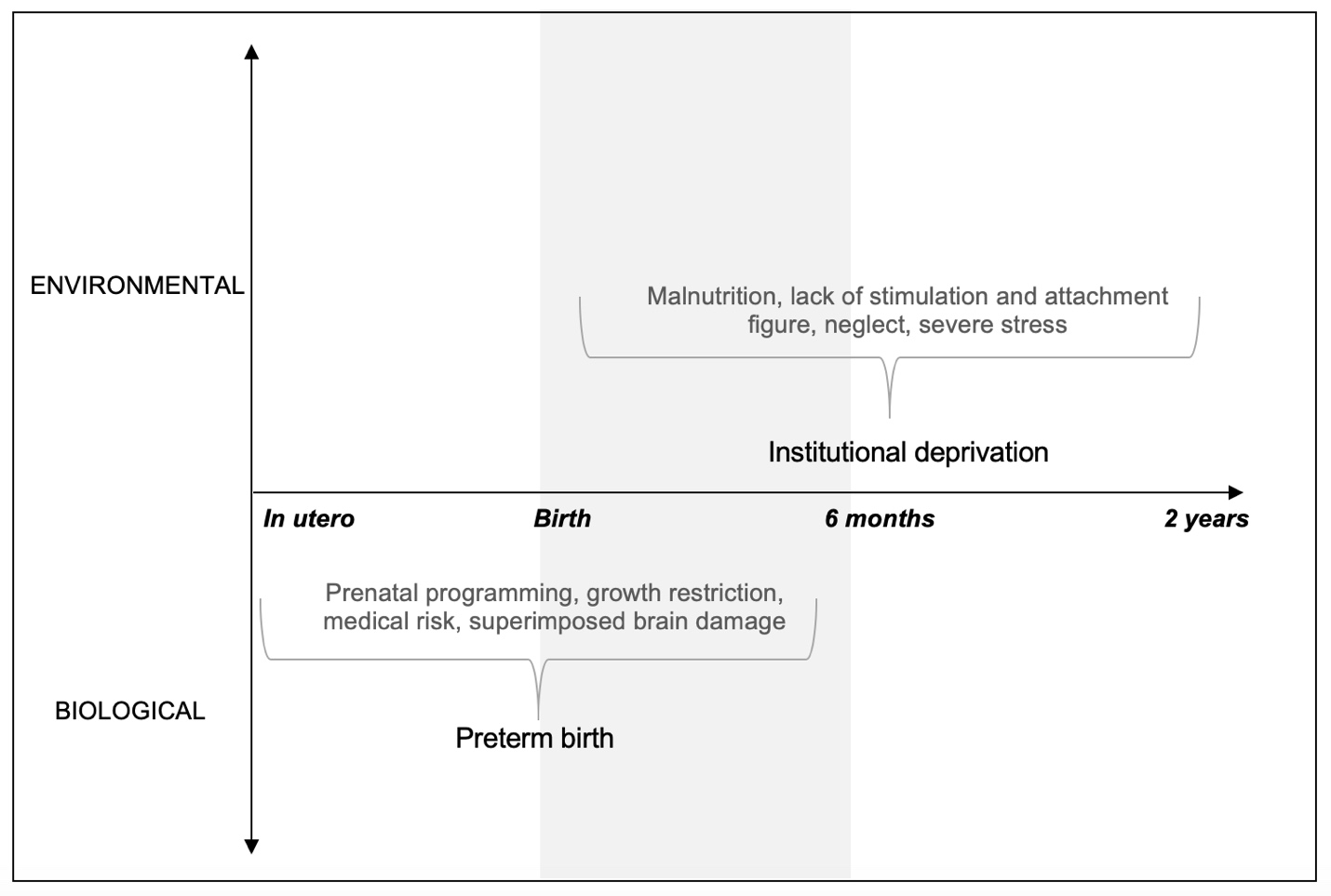 Note: Although this model presents preterm birth and institutional deprivation as distinguishable experiences at different timepoints, it is also possible that overlap existed in prenatal experiences of institutionalized children (e.g., influenced by maternal stress, in-utero malnutrition and/or exposure to harmful substances) with those of preterm children. Due to limited data on prenatal experiences for institutionalized children, this possibility could not be tested in the current study. Figure 2. Comparison of temperament scores for VP/VLBW (BLS; n=299) and post-institutionalized (ERA; n=101) children z-standardized according to respective controls (BLS n=311; ERA n=52). Error bars denote 95% confidence interval. *Indicates difference between risk groups (VP/VLBW versus post-institutionalized) is significant at the <.05 level controlled for SES. 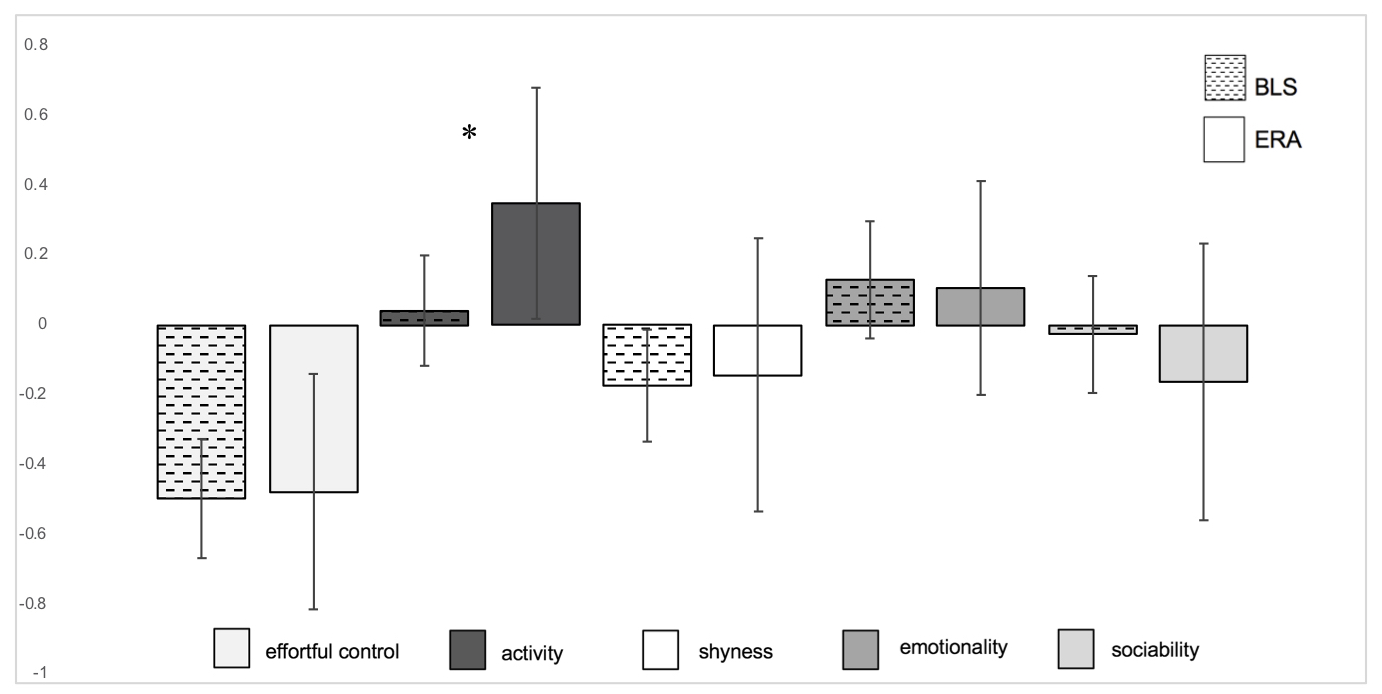 BLSBLSBLSERAERAERAVP/VLBW (n=299)Control(n=311)t / χ2Post-institutionalized(n=101)†Control(n=52)t / χ2Sex (% male)53.18 %50.16%0.5644.55 %63.46 %4.91*Birthweight in grams M(SD)1,303.08 (308.00)3,370.19 (461.62)65.29***2,787.24 (658.73)3,176.86 (640.34)3.39**Gestational age in weeks M(SD)30.45 (2.23)39.65 (1.17)63.38***n/an/an/aMonths in institutions                                   6-24                                24-42---------55 %45 %0%0%159.0***SES, M(SD)(1= low to 5= high)2.49 (1.42)2.69 (1.46)1.743.82 (1.00)3.71 (1.02)-0.65BLSBLSBLSERAERAERAERAZ-Score M(SD)VP/VLBW (n=299)Control(n=311)βPost-institutionalized(n=101)†Control(n=52)β‡β^Effortful control -0.50 (1.14)0.00 (1.00)-0.23***-0.48 (1.00)0.00 (1.00)0.26**0.31**Activity 0.04 (0.99)0.00 (1.00)0.020.35 (0.95)0.00 (1.00)0.19*0.22*Shyness -0.17 (1.02)0.00 (1.00)-0.09*-0.14 (1.23)0.00 (1.00)-0.05-0.08Emotionality 0.13 (1.11)0.00 (1.00)0.060.11 (0.85)0.00 (1.00)0.080.08Sociability -0.03 (1.11)0.00 (1.00)-0.01-0.16 (1.25)0.00 (1.00)-0.10-0.05BLSVP/VLBW (n=299)ERAPost-institutionalized(n=101)†t / χ2 / β‡Sex (% male)53.18 %44.55 %2.25Birthweight in grams M(SD)1,303.08 (308.00)2,787.24 (658.73)20.38***Gestational age in weeks M(SD)30.45 (2.23)n/an/aMonths in institutions6-2424-42---55 %45 %---SES, M(SD)(1= low to 5= high)2.49 (1.42)3.82 (1.00)10.29***Effortful control z-score M(SD)-0.50 (1.14)-0.48 (1.00)0.01Activity z-score M(SD)0.04 (0.99)0.35 (0.95)-1.22*Shyness z-score M(SD)-0.17 (1.02)-0.14 (1.23)-0.03Emotionality z-score M(SD)0.13 (1.11)0.11 (0.85)0.05Sociability z-score M(SD)-0.03 (1.11)-0.16 (1.25)0.05